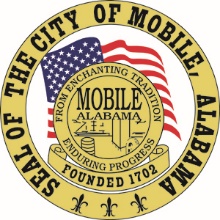 The City of Mobile, AlabamaMobile City Planning CommissionLetter Of DecisionAugust 12, 2020Clark, Gear, Latham & Associates3901 Springhill AveMobile, AL 36608Re: 	4350 and 4362 Government Boulevard		(Northwest corner of Government Boulevard and Polaris Drive).Council District 4SUB-001321-2020 (Subdivision) (Holdover)
Skyland Park Subdivision, Addition to 
Number of Lots / Acres:  2 Lots / 1.6± AcresDear Applicant(s)/ Property Owner(s):At its meeting on August 6, 2020, the Planning Commission considered the above referenced subdivision.After discussion, the Planning Commission heldover the request to until the August 20th meeting, to allow the applicant to coordinate with staff regarding the setback requirements. If you have any questions regarding this action, please call this office at 251-208-5895.Sincerely,MOBILE CITY PLANNING COMMISSIONMs. Jennifer Denson, SecretaryBy:		________________________________________		Margaret Pappas		Deputy Director of Planning and Zoningcc: 	